Рейтинг государственных и муниципальных услуг в электронной формеВерсия для печати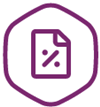 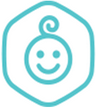 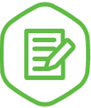 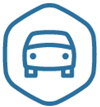 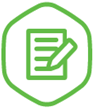 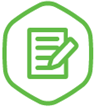 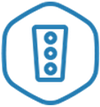 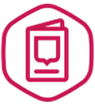 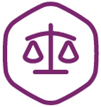 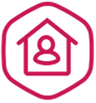 